Dale Farm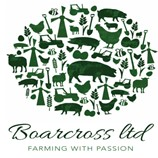 Livestock Numbers Daily deaths are recorded in our weekly flock book. All information, including production is then inputted onto our Eggbase software which is located at Ling Office, Langtoft.